Tokyo 2020 Olympic Games: Modern Pentathlon line-up revealed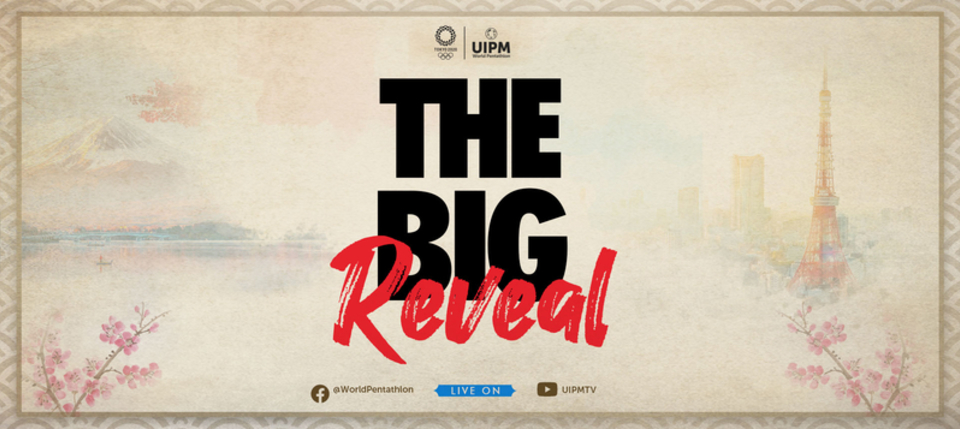 Päť olympijských medailistov a 11 majstrov sveta sa dostavilo na najväčšiu výzvuOsem krajín zo štyroch kontinentov obsadilo maximálnu kvótu pre športovcovPrezident Schormann podporuje päťbojárov, aby predviedli "nezabudnuteľnú súťaž"72 športovcov, ktorí budú súťažiť v modernom päťboji na preložených olympijských hrách v Tokiu 2020, predstavila Union Internationale de Pentathlon Moderne (UIPM).Identita 36 kvalifikovaných žien a 36 mužov bola predstavená v špeciálnom digitálnom televíznom vysielaní na sociálnych sieťach UIPM, čo naštartovalo päťtýždňové vyvrcholenie olympijského moderného päťboja, ktorý bude jedným z vrcholov hier od 5.-7. augusta 2021.Po epickom kvalifikačnom dobrodružstve na ceste do Tokia bude osem krajín zo štyroch kontinentov reprezentovaných maximálnou kvótou štyroch športovcov – Čína, Egypt, Francúzsko, Nemecko, Veľká Británia, Maďarsko,  Kórea a Mexiko, pričom celkovo bude zastúpených 31 krajín.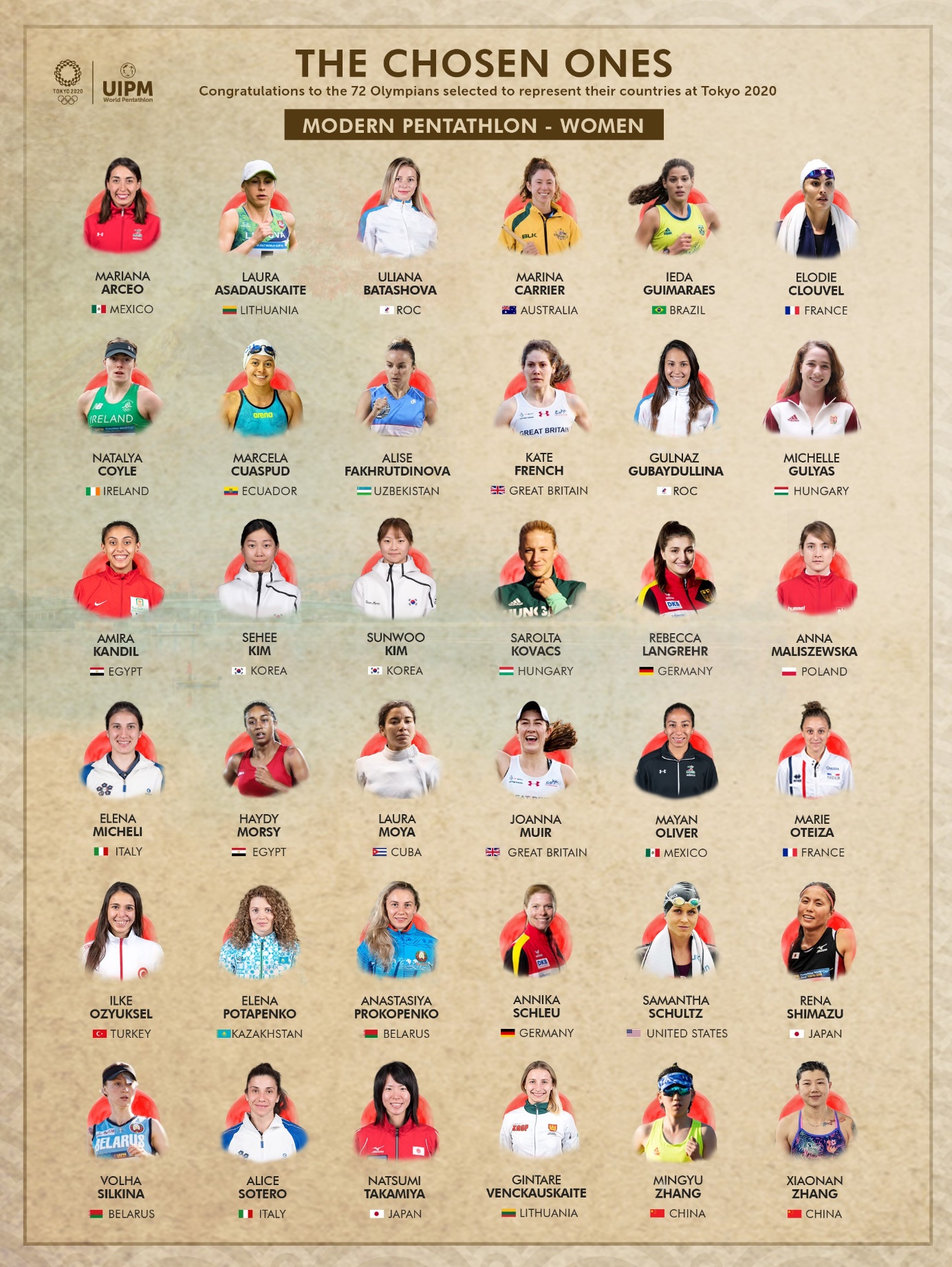 V zostave figurujú len dvaja medailisti z olympijských hier v Riu 2016 – strieborní   medailisti     Elodie Clouvelová  (FRA) a Pavlo Tymoščenko z Ukrajiny, ďalej sú v zostave, v ktorej figurujú aj zlatá medailistka z Londýna 2012  Laura Asadauskaiteová z Litvy a bronzový medailista Adam Marosi (HUN), ako aj bronzová medailistka z Pekingu 2008  Anastasija Prokopenko. Popri týchto olympijských ikonách sa o slávu v Tokiu bude snažiť ďalších sedem individuálnych majstrov sveta – Volha Silkina  (BLR),  Gulnaz Gubaydullina  (ROC),  Sarolta Kovacsová  (HUN), dvakrát majsterka sveta Valentin Belaud  (FRA), James Cooke  (GBR),  Jinhwa Jung  (KOR) a Justinas Kinderis  (LTU).Dôležitosť skúseností bola zdôraznená na majstrovstvách sveta v MP a Laser Run v UIPM 2021, keď sa 36-ročný Marosi (HUN) a 35-ročná Prokopenko (BLR) dočkali individuálnych titulov – ale objavuje sa aj vlna iniciatívnych mladých talentov.Michelle Gulyasová (HUN) je vo veku 21 rokov jednou z najmladších päťbojárok, ktoré sa na olympijské hry kvalifikovali, zatiaľ čo 21-ročný  Ahmed Elgendy (EGY) sa plaví pod vlajkou ďalšej generácie ako úradujúci šampión olympijských hier mládeže z Buenos Aires 2018.O dvanásť mesiacov neskôr, ako sa pôvodne plánovalo, sa akcia začne 5. augusta šermiarskym kvalifikačným kolom na Musashino Forest Plaza, po ktorom bude nasledovať 6. augusta finále žien a 7. augusta finále mužov – pričom všetkých päť disciplín sa uskutoční v jednej aréne na tokijskom štadióne.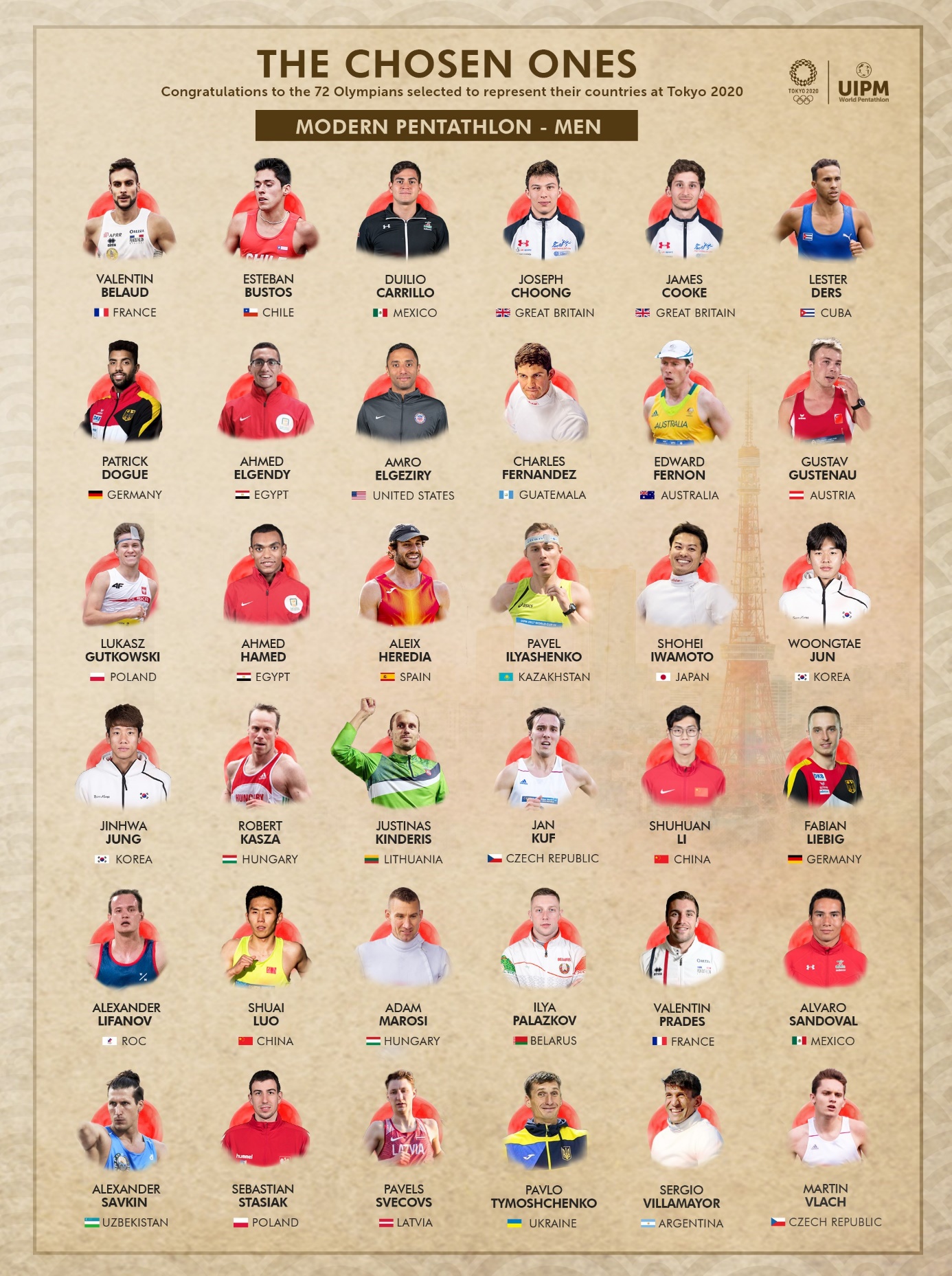 Prezident UIPM Dr. Klaus Schormann povedal: "Olympijské hry sú vrcholom nášho športu a blahoželám 72 športovcom, ktorí sa kvalifikovali na olympijské hry v Tokiu 2020, ktoré sa budú konať v roku 2021.."Bolo to ťažké obdobie nielen pre športovcov, ale aj pre ich trénerov a podporné tímy s toľkou neistotou spojenou s pandémiou COVID-19. Vďaka našim silným partnerstvám s organizátormi súťaží v Egypte, Bulharsku a Maďarsku sme zabezpečili spravodlivú kvalifikačnú cestu k olympijským hrám v bezpečnom prostredí."Teraz sa môžeme tešiť na veľmi špeciálne olympijské hry, ktoré budú symbolom nádeje a regenerácie pre celý svet. Moderný päťboj je stelesnením olympijských hodnôt a máme 72 vynikajúcich športovcov, o ktorých viem, že divákom vo všetkých krajinách prinesú nezabudnuteľnú súťaž aj pre tých ktorí ich sledujú a podporujú z domu."Sledovanie a sieteOkrem sledovania olympijského moderného päťboja v televíznych sieťach vo všetkých krajinách si priaznivci môžu stiahnuť oficiálnu aplikáciu Tokio 2020   a navštíviť webovú stránku Tokio 2020,   kde nájdete obsah a informácie o modernom päťboji.Priaznivi by tiež mali zostať naladení na webovú stránku UIPM  a sledovať UIPM na Facebooku,  Instagrame,  Twitteri,  VK,  Weibo  a  YouTube.Tokyo 2020 Olympic Games: Modern Pentathlon qualifiers WomenWomenWomenMenMenMenFamily nameGiven nameCountryFamily nameGiven nameCountryCARRIERMarinaAUSVILLAMAYORSergioARGPROKOPENKOAnastasiyaBLRFERNONEdwardAUSSILKINAVolhaBLRGUSTENAUGustavAUTGUIMARAESIedaBRAPALAZKOVIlyaBLRZHANGMingyuCHNBUSTOSEstebanCHIZHANGXiaonanCHNLIShuhuanCHNMOYA LauraCUBLUOShuaiCHNCUASPUDMarcelaECUDERSLesterCUBKANDILAmiraEGYKUFJanCZEMORSYHaydyEGYVLACHMartinCZECLOUVELElodieFRAELGENDYAhmedEGYOTEIZAMarieFRAHAMEDAhmedEGYFRENCHKateGBRHEREDIAAleixESPMUIRJoannaGBRBELAUDValentinFRALANGREHRRebeccaGERPRADESValentinFRASCHLEUAnnikaGERCHOONGJosephGBRGULYASMichelleHUNCOOKEJamesGBRKOVACSSaroltaHUNDOGUEPatrickGERCOYLENatalyaIRLLIEBIGFabianGERMICHELIElenaITAFERNANDEZCharlesGUASOTEROAliceITAKASZARobertHUNSHIMAZUReneJPNMAROSIAdamHUNTAKAMIYANatsumiJPNIWAMOTOShoheiJPNPOTAPENKOElenaKAZILYASHENKOPavelKAZKIMSeheeKORJUNWoongtaeKORKIMSunwooKORJUNGJinhwaKORASADAUSKAITELauraLTUSVECOVSPavelsLATVENCKAUSKAITEGintareLTUKINDERISJustinasLTUARCEOMarianaMEXCARRILLODuilioMEXOLIVERMayanMEXSANDOVALAlvaroMEXMALISZEWSKAAnnaPOLGUTKOWSKILukaszPOLBATASHOVAUlianaROCSTASIAKSebastianPOLGUBAYDULLINAGulnazROCLIFANOVAlexanderROCOZYUKSELIlkeTURTYMOSHCHENKOPavloUKRSCHULTZSamanthaUSAELGEZIRYAmroUSAFAKHRUTDINOVAAliseUZBSAVKINAlexanderUZB